                 CURRICULUM VITAEFirst Name of Application CV No 1637442Whatsapp Mobile: +971504753686 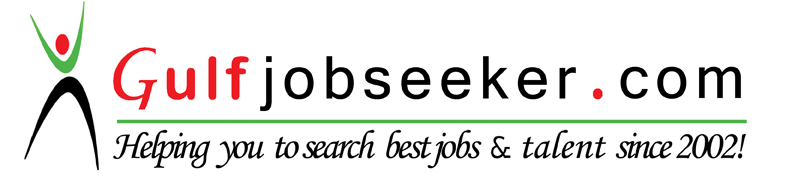 To get contact details of this candidate Purchase our CV Database Access on this link.http://www.gulfjobseeker.com/employer/services/buycvdatabase.php JOB OBJECTIVESeeking a challenging career with a progressive organization that provides an opportunity to capitalize my technical skills and abilities in the field of Pharmacy as a PharmacistAcademic Project and SeminarM. Pharm Project: Novel approach to Formulate Oro flash films using Cassia rox burghi as a Polymer and its In- vitro Evaluations.B. Pharm Project: Development of Formulation and In- vitro Evaluation of Sodium valproate Niosomes for improved Anti. convulsant activity.International Conference on Drug Delivery at PSG College of Pharmacy, Coimbatore on 28th February-1st March 2014National Training on Molecular Modeling at KMCH College of Pharmacy, Coimbatore on 15th&16th September2014  Intellectual Credentials:Master of Pharmacy (2015)-   from Dr. M.G.R Medical University-Chennai, India. Institution KMCH college of pharmacyBachelor in Pharmacy(2013)- from Dr. M.G.R Medical University-Chennai, IndiaInstitution KMCH college of pharmacy Pharmacy Council Reg No: 49481      STRENGTHGood interpersonal and communication skillsGood creativity, innovation, self-motivated, dedicated and hardworkingAbility to take on responsibilityA g0od team member and team leader Personal Details:            DOB:				 21 November 1991.            Place of Birth:		     	 Kerala            Marital status:			 Married            Nationality:			 Indian            Languages known:		 English, Hindi, Malayalam,